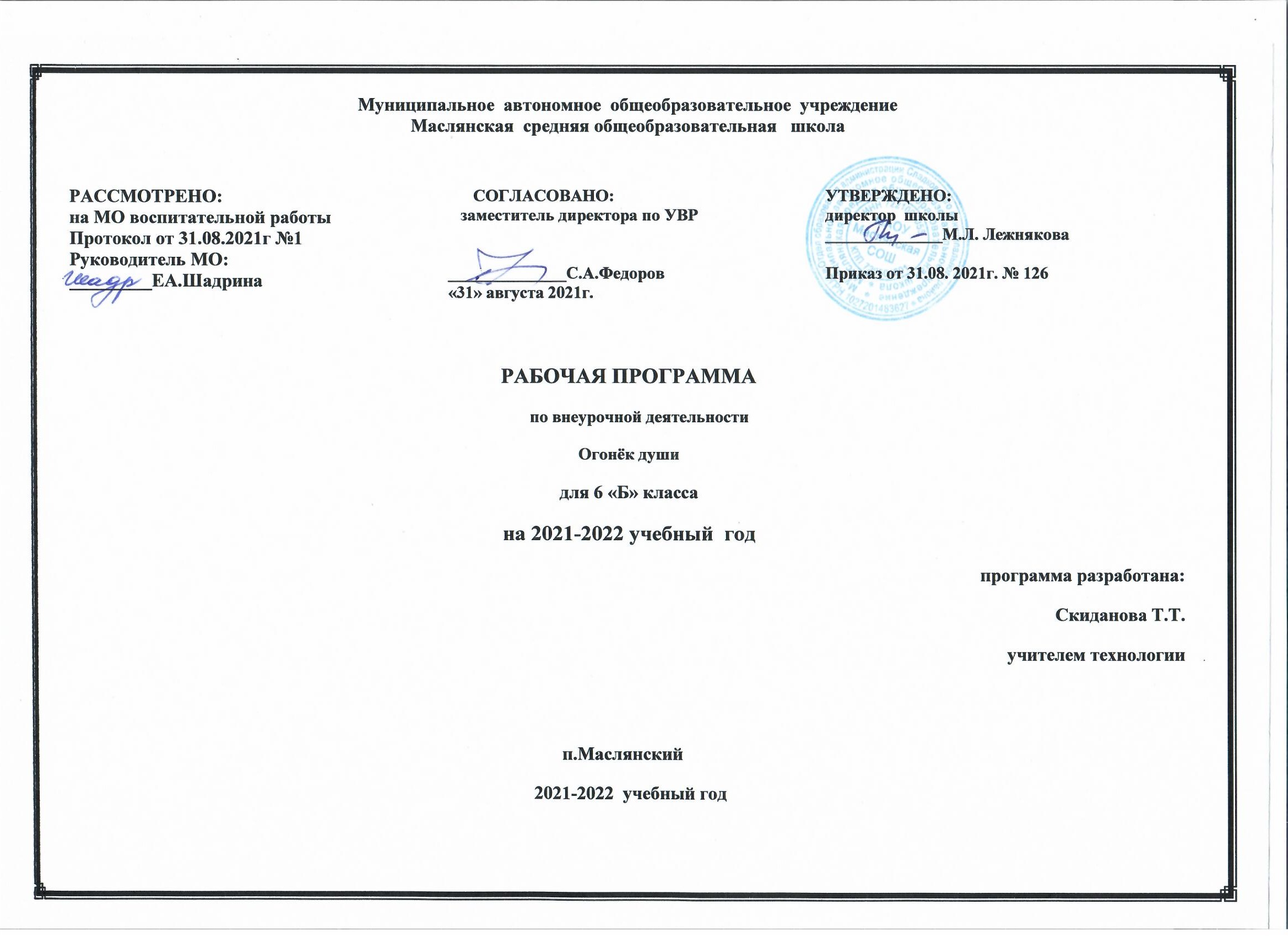 Рабочая программа кружка «Огонек души», 6 «б» класс.1. Планируемые результаты.Личностные результаты:ценностное отношение к России, своему народу, своему краю, отечественному культурно-историческому наследию, государственной символике, законам Российской Федерации, родному языку, народным традициям, старшему поколению;имеют представление об институтах гражданского общества, о государственном устройстве и социальной структуре российского общества, наиболее значимых страницах истории страны, об этнических традициях и культурном достоянии своего края, о примерах исполнения гражданского и патриотического долга;опыт постижения ценностей гражданского общества, национальной истории и культуры;знания о правах и обязанностях человека, гражданина, семьянина, товарища.имеют представление о моральных нормах и правилах нравственного поведения, в том числе об этических нормах взаимоотношений в семье, между поколениями, этносами, носителями разных убеждений, представителями различных социальных групп;имеют нравственно-этический опыт взаимодействия со сверстниками, старшими и младшими детьми, взрослыми в соответствии с общепринятыми нравственными нормами;неравнодушны к жизненным проблемам других людей, умеют сочувствовать к человеку, находящемуся в трудной жизненной ситуации;формируется способность эмоционально реагировать на негативные проявления в детском обществе и обществе в целом, анализировать нравственную сторону своих поступков и поступков других людей;уважительное отношение к родителям (законным представителям), к старшим, заботливое отношение к младшим;знают  традиции своей семьи и образовательного учреждения, бережно относятся  к ним;сформировано ценностное отношение к труду и творчеству;ценностное и творческое отношение к учебному труду;сформированы  основные трудовые  умения и навыки по самообслуживанию;осознают приоритет нравственных основ труда, творчества, создания нового.Метапредметные результаты:имеют представление  о различных профессиях;имеют опыт эстетического, эмоционально-нравственного отношения к природе;имеют знания о традициях нравственно-этического отношения к природе в культуре народов России, нормах экологической этики;есть опыт участия в природоохранной деятельности в школе, на пришкольном участке, по месту жительства;есть личный опыт участия в экологических инициативах, проектах;осознание личной  ответственности за судьбу планеты Земля, активная позиция в борьбе за сохранение природы;умеют видеть красоту в окружающем мире;имеют представления об эстетических и художественных ценностях отечественной культуры;умения видеть красоту в поведении, поступках людей;имеют опыт эмоционального постижения народного творчества, этнокультурных традиций, фольклора народов России;опыт эстетических переживаний, наблюдений эстетических объектов в природе и социуме, эстетического отношения к окружающему миру и самому себе;мотивированы  к реализации эстетических ценностей в образовательном учреждении и семье;осознание необходимости познания прекрасного в окружающей действительности, знание культуры родного края.2. Содержание программыСодержанием духовно-нравственного воспитания обучающихся на ступени основного общего образования являются ценности, хранимые в культурных, семейных, религиозных, этнических, социальных традициях и передаваемые от поколения к поколению. Традиционными источниками нравственности являются следующие ценности:патриотизм (любовь к России, к своему народу, к своей малой родине; служение Отечеству);социальная солидарность (свобода личная и национальная; доверие к людям, институтам государства и гражданского общества; справедливость, милосердие, честь, достоинство);гражданственность (правовое государство, гражданское общество, долг перед Отечеством, старшим поколением и семьей, закон и правопорядок, межэтнический мир, свобода совести и вероисповедания);человечность (мир во всем мире, принятие и уважение многообразия культур и народов мира, равенство и независимость народов и государств мира, международное сотрудничество);честь;достоинство;свобода (личная и национальная);доверие (к людям, институтам государства и гражданского общества);семья (любовь и верность, здоровье, достаток, почитание родителей, забота о старших и младших, забота о продолжении рода);любовь (к близким, друзьям, школе и действия во благо их);дружба;здоровье (физическое и душевное, психологическое, нравственное, личное, близких и общества, здоровый образ жизни);труд и творчество (творчество и созидание, целеустремленность и настойчивость, трудолюбие, бережливость);наука (познание, истина, научная картина мира, экологическое сознание);традиционные российские религии. Учитывая светский характер обучения в государственных и муниципальных школах, ценности традиционных российских религий присваиваются школьниками в виде системных культурологических представлений о религиозных идеалах;искусство и литература (красота, гармония, духовный мир человека, нравственный выбор, смысл жизни, эстетическое развитие);природа (жизнь, родная земля, заповедная природа, планета Земля).3. Тематическое планирование.Приложение к рабочей программе«ОГОНЁК ДУШИ», 6 «б» класс.№Тема/форма занятияКоличество часов1Игры, интерактивные занятия112Информационные часы53Тренинги, диагностика54Экскурсии, беседы55Часы творчества8Итого:34№№датаТема занятияКоличество часовКоличество часовпримечаниеСентябрьСентябрьСентябрьСентябрь11Здравствуй, школа!Здравствуй, школа!1 часИгра22Учимся быть культурнымиУчимся быть культурными1 часИнтерактивная беседа33Разговор по телефону. Школа хороших манер.Разговор по телефону. Школа хороших манер.1 часРолевая игра44Художественная галерея. Великие имена. И.ЛевитанХудожественная галерея. Великие имена. И.Левитан1 часИнформационный классный час. ОктябрьОктябрьОктябрьОктябрьОктябрьОктябрь55Мир моих способностейМир моих способностей1 часИнтерактивный классный час + анкетирование66Удивительный вопросУдивительный вопрос1 часИгра 77День правовых знаний День правовых знаний 1 часЛекция с элементами беседы88ОбщениеОбщение1 часТренингНоябрьНоябрьНоябрь99Без друзей на свете трудно житьБез друзей на свете трудно жить1 часБеседа 1010Любимый образ мамыЛюбимый образ мамы1 часКонкурс рисунков, изготовление открыток1111По страницам любимых кинолентПо страницам любимых кинолент1 часКонкурс стихов1212Открытый микрофонОткрытый микрофон1 часИгра ДекабрьДекабрьДекабрьДекабрь1313Основной закон страныОсновной закон страны1 часУстный журнал1414О здоровом питанииО здоровом питании1 часКлассный час1515Как возник театр. Как возник театр. 1 часКонкурс театрального мастерства1616Празднование Нового года у разных народовПразднование Нового года у разных народов1 часИнформация +ЯнварьЯнварьЯнварьЯнварь1717Проказы матушки-зимыПроказы матушки-зимы1 часТворческий вернисаж1818Рождественская сказкаРождественская сказка1 часИгра-путешествие 19191 часЧас творчестваФевральФевральФевральФевраль2020«Нет, не забудет никто никогда школьные годы»«Нет, не забудет никто никогда школьные годы»1 часЭкскурсия в музей2121Фемида спрашиваетФемида спрашивает1 часДискуссия 2222Открытка солдату Открытка солдату 1 часКонкурс компьютерных рисунков23Живая классикаЖивая классика1 часКонкурс чтецовМартМартМартМартМарт24Красота душиКрасота души1 часЗанятие-размышление25Живая Земля Живая Земля 1 часИгра 2610 самых известных памятников архитектуры России10 самых известных памятников архитектуры России1 часВиртуальная экскурсияАпрельАпрельАпрельАпрельАпрель27О братьях наших меньшихО братьях наших меньших1 часКонкурс рассказов28«Интеллектуальная мозаика»«Интеллектуальная мозаика»1 часВикторина 29В мире профессийВ мире профессий1 часИнформационный бюллетень30«Азбука вежливости, или этикет на каждый день»«Азбука вежливости, или этикет на каждый день»1 часБрейн-рингМайМайМайМайМай31Маленькие герои большой войныМаленькие герои большой войны1 часУстный журнал32Письмо ветерануПисьмо ветерану1 часОформление солдатских писем-треугольников33День славянской письменности и культурыДень славянской письменности и культуры1 часВыпуск общешкольной газеты (журнала)34Подведём итоги годаПодведём итоги года1 часДиагностика 